The information provided on this sheet will help us in selecting a system for you. It is important you are as accurate as possible with these details and keep us informed should any change.Contact NameCompanyAddressEmailTelEnvironmental ConditionsEnvironmental ConditionsEnvironmental ConditionsEnvironmental ConditionsEnvironmental ConditionsEnvironmental ConditionsEnvironmental ConditionsEnvironmental ConditionsEnvironmental ConditionsEnvironmental ConditionsEnvironmental ConditionsEnvironmental ConditionsEnvironmental ConditionsEnvironmental ConditionsNo of tanks:Tank size(s) (litres):  Suggested flow rate (l/m):Suggested flow rate (l/m):Suggested flow rate (l/m):Suggested flow rate (l/m):Suggested flow rate (l/m):System mounting:            System mounting:            Outside (enclosure) Inside Inside Inside Inside Inside Inside Inside Inside Inside InsideAbove tank  Max lift (from tank bottom) (m):Max lift (from tank bottom) (m):Max lift (from tank bottom) (m):Max lift (from tank bottom) (m):Max lift (from tank bottom) (m):Below tankMax head (to highest point) (m):Max head (to highest point) (m):Max head (to highest point) (m):Max head (to highest point) (m):Max head (to highest point) (m):System on level with tank System on level with tank System on level with tank System on level with tank System on level with tank System on level with tank System on level with tank System on level with tank System on level with tank System on level with tank System on level with tank Power:Power:220v 50hz 1ph AC    24v DC12v DCOther:Other:Options requiredOptions requiredOptions requiredStainless Steel EnclosureStainless Steel EnclosurePortablePortableBeacon / SoundersBeacon / SoundersDrip trayDrip trayManual priming unitManual priming unitOther: Application Notes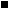 